                                                                    26.04.2022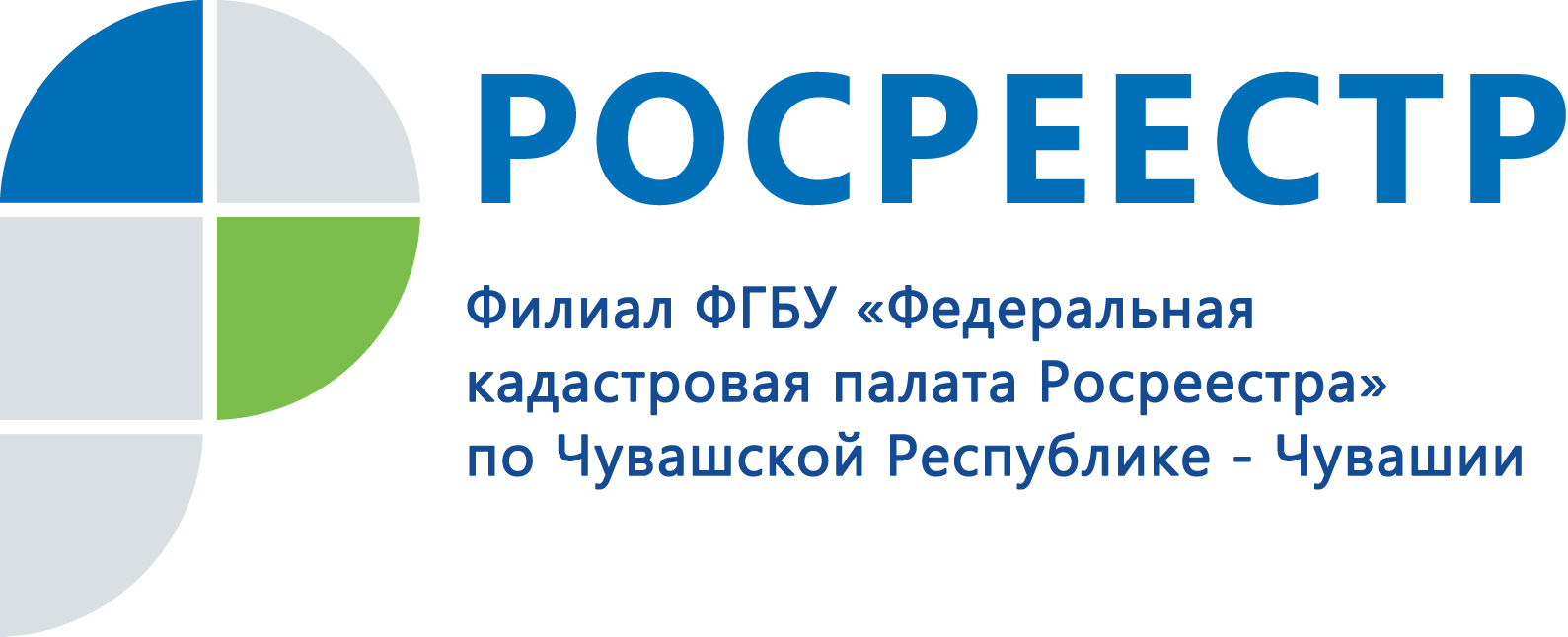 Рубрика «Вопрос-ответ»Как узнать кадастровую стоимость своего объекта?В Единый государственный реестр недвижимости (ЕГРН) в отношении каждого объекта недвижимости вносятся сведения о его кадастровой стоимости.Самый быстрый способ получить сведения о кадастровой стоимости объекта недвижимости – воспользоваться электронным сервисом Росреестра «Справочная информация по объектам недвижимости в режиме online». Для этого достаточно ввести в поисковую строку адрес или кадастровый номер объекта. Далее сервис отобразит общедоступные сведения об объекте, в числе которых будет и его кадастровая стоимость с указанием ее величины, даты определения и даты внесения в Реестр недвижимости.Если сведения о кадастровой стоимости необходимы для предоставления куда-либо или в виде бумажного документа, то можно обратиться с запросом в любой офис МФЦ и заказать выписку из Единого государственного реестра недвижимости (ЕГРН) о кадастровой стоимости объекта недвижимости. Такая выписка предоставляется бесплатно и готовится не более трех рабочих дней.Также, если нужны сведения о кадастровой стоимости не на текущий момент, а на определенную дату, то эту дату следует указать в запросе. Тогда выписка из ЕГРН будет содержать сведения о кадастровой стоимости по состоянию на указанную в запросе дату.